STRUCTURAL ASSESSMENTHow many of the following clinicians work in your practice? 	 MDs/DOs 	 NPs/PAs 	 Registered Nurses 	 Medical Assistants	 Pharmacists 	 Other (please describe) Approximately how many patients does your practice see in an average week?  	Does your practice use an electronic health record system?  Yes	 No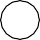 3a. If yes, has your practice implemented any prompts in the EHR to assist with antibiotic decision-making?  Yes	 No  Not sure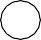 Has your practice used a team-based safety program (e.g., comprehensive unit-based safety program) to drive improvement activities in the practice in the past?  Yes   No   Not sure4a. If yes, please describe previous initiatives that have used a team-based safety approach.Do any clinicians in your practice receive any protected time or salary designated specifically for antibiotic stewardship related activities?  Yes	 No   Not sure5a. If yes, please describe.Have clinicians in your practice developed local guidelines covering conditions for which antibiotics are commonly prescribed?  Yes    No   Not sure6a. If yes, please describe.Does your practice use any other tools to assist with antibiotic decision-making?   Yes   No  Not sure 7a. If yes, please describe.Have clinicians in your practice developed a list of conditions for which antibiotic prescriptions are discouraged?        Yes   No   Not sure8a. If yes, please describe.Does your practice formally review data on rates of antibiotic prescriptions periodically?   Yes   No  Not sure10. Approximately what proportion of visits in your practice are via telemedicine, as defined by use of synchronous video visits?1% to 24%25% to 49%50% to 74%75% to 99%All (100%)Approximately what proportion of telemedicine visits in your practice are via telephone?0%1%-24%25%-49%50%-74%75%-100%	12. Is your practice considered any of the following? (Select all that apply)primary careurgent caredirect to consumerother (please specify) _______________	13. Do patient satisfaction scores impact provider compensation in your practice?  Yes    No   Not sure